Table of ContentsChapter 1 Literature review	21.1 First subsection	21.1.1 Third level subsection	21.1.2 Another third level subsection	21.2 Second subsection	2List of FiguresFigure 1. Title goes here	3Chapter 1 Literature reviewThis chapter will 1.1 First subsectionAs pointed out above, the literature review will first focus on 1.1.1 Third level subsection1.1.2 Another third level subsectionWhile the 1.2 Second subsectionThe discussion thus far shows that 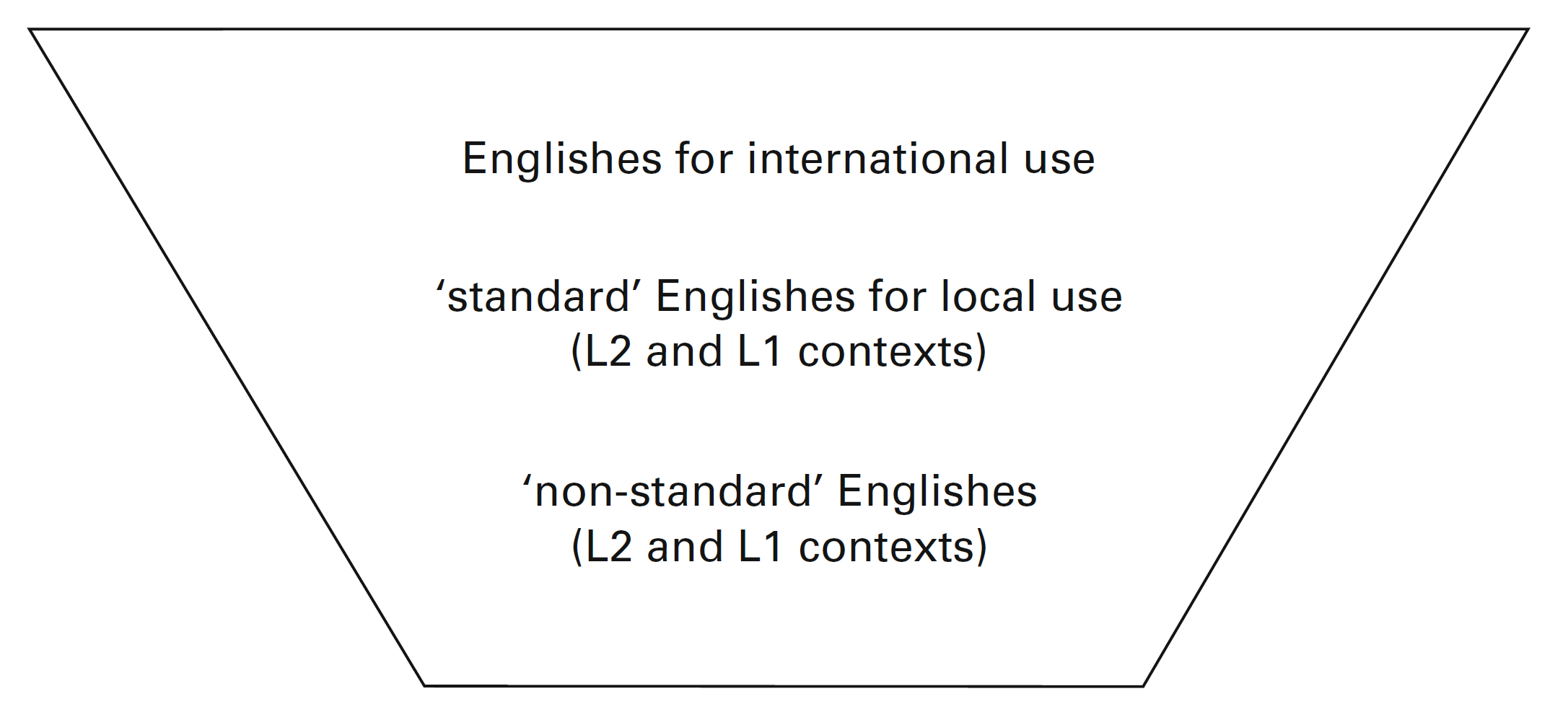 Figure 1. Title goes here